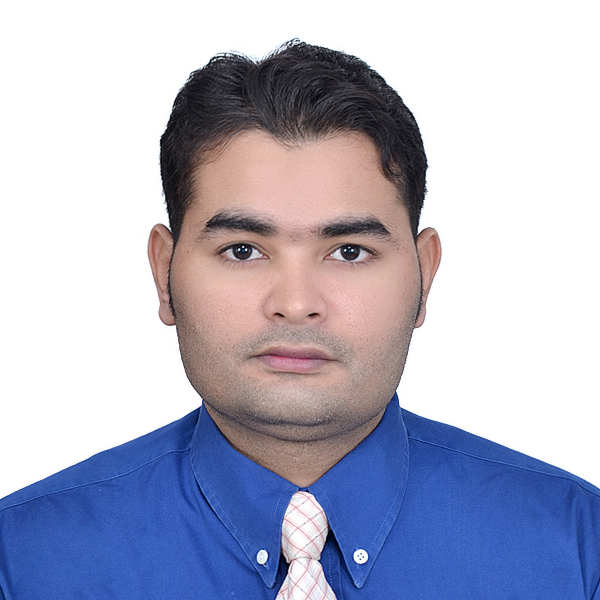 MUHAMMADMUHAMMAD.305180@2freemail.com Looking for a position that allows learning and contribution, where the work environment is suitable for the profession growth a work environment with my abilities and talent. I can work in any challenging situation, but still give in my best.  Date of Birth 	         :     10 -11- 1987 Nationality 	         :	  PakistaniMarital Status 	  :      Single Religion 	         :     IslamCompleted Higher Secondary Certificate from Board of Intermediate Education Karachi. (2014)Completed Secondary School Certificate from Board of Secondary Education Karachi. (2012)Completed Diploma of Ms office Automation 2010 (Ms Word, Ms Excel, Ms Power Point) from E-cube Institute in the year of 2013.Good command on Basic Computer Applications Completed 1.5-year English Language diploma (Beginner to Advance) From Pak American Institute form Feb 2007 to Aug 2008.Worked as a Customer Relation Officer (CRO) at AEO Pakistan (Karachi Office) From 10th July 2009 till 17th August 2016.Responsibilities Include:Dealing with clients and resolve their queries in person or online.Analyzing customer’s issue and providing possible solutions.Assuring the maintenance of quality services.Assisting in marking matters.Making daily reports.Maintaining dispatched items records.Customer Support.Customer Relationship.Sales & Marketing Skills.Good Judgment and analytical abilities in problem solving. Excellent inter personal communication/professional skills. Ability to work under stress and deadlines. Working in team with leadership qualities.Excellent qualities and managing people and time. Report writing and presentation. Good skills of presentation training.Better Communication Skills Time ManagementTeam Oriented WorkingCoordinator / Negotiator  Drawing Reading Books CricketWill be furnished on demand. READWRITESPEAKEnglish UrduPunjabi            